THÔNG BÁO TUYỂN DỤNG NHÂN SỰ Tổ chức giáo dục quốc tế LIA hoạt động trong lĩnh vực tư vấn du học Đức, là đơn vị uy tín với các bạn du học sinh Việt Nam và đối tác là các trường học tại Đức, trường học tại Việt Nam và Đại sứ quán Đức. LIA liên kết với các cơ sở giáo dục tại Đức để tổ chức chương trình đưa học sinh/sinh viên Việt Nam sang Đức học tập, làm việc và định cư. Địa chỉ: số 89 Nguyễn Ngọc Nại, Thanh Xuân, Hà Nội.Vị trí tuyển dụng:- Nhân viên mảng Chất lượng đào tạo tiếng Đức (full - time) * Mô tả công việc:Phụ trách các công việc liên quan đến giờ dạy của giáo viên (ví dụ: Sắp xếp lịch dạy cho các giáo viên, làm thời khóa biểu hàng tuần, thường xuyên giao tiếp với đội ngũ giáo viên người Việt và người nước ngoài)Tổng hợp chấm công cho giáo viênQuản lý tình hình học tập của người học và phụ trách học liệu cho học viênLập lộ trình thi kết thúc từng trình độ cho học viên, đặc biệt B1, và đăng ký thi cho học viênKiểm tra trình độ đầu vào cho học viên mới và xếp lớp phù hợpCung cấp tài liệu giảng dạy cho giáo viên (có sẵn)Dạy phụ đạo cho học viên khi cần thiếtTham gia quản lý group học viên và Trung tâm ngoại ngữ của Công tyPhối hợp với Công ty tuyển dụng giáo viên khi phát sinh nhu cầu* Quyền lợiMức lương thử việc 2 tháng đầu: Từ 8-10 triệu đồng/ tháng. Mức lương chính sẽ được thỏa thuận khi phỏng vấn tùy theo năng lực + ThưởngĐược đóng đầy đủ BHXH, BHYT theo quy định của Nhà nướcNâng lương theo quy định của Công ty và các chế độ đãi ngộ khácDu lịch, tham gia các hoạt động ngoại khoá của công tyCó cơ hội được sang Đức học tập và làm việc khi ký Hợp đồng lâu dàiLàm việc thường xuyên với đồng nghiệp người Đức bản địaThời gian làm việc linh hoạt* Yêu cầu công việcTrình độ: ĐH chuyên ngành tiếng Đức (ưu tiên bằng khá và giỏi)Có ít nhất 01 năm kinh nghiệm trở lên làm công việc giảng dạy tiếng Đức tại các Trường học, trung tâm ngoại ngữƯu tiên những ứng viên có kinh nghiệm làm công việc tương tự liên quan đến chất lượng ở những trung tâm ngoại ngữ khác.Cẩn thận, thật thà và chỉn chu trong công việcCó máy tính xách tay trong thời gian thử việc* HỒ SƠ XIN VIỆC:CV, SYLL có ảnh, Đơn xin việc Bản sao công chứng bằng cấpCMTND, Giấy khai sinh, Hộ khẩuCác giấy tờ khác nếu cóCV gửi về địa chỉ: congtylia@gmail.comĐiện thoại liên hệ: 098.668.5400Hà Nội, ngày... tháng ...  năm .........							GIÁM ĐỐC							Nguyễn Xuân ThảoCÔNG TY TNHH HOẠT ĐỘNG QUỐC TẾ HÀNG ĐẦU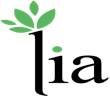 CỘNG HÒA XÃ HỘI CHỦ NGHĨA VIỆT NAMĐộc lập – Tự do -  Hạnh phúc-----------o0o-----------